Commissione Relazioni Finali PD: 14 giugno 2021 ore 8.15 – COMMISSIONESi ricorda che il tempo a disposizione per ogni studente/essa è di circa 20 minuti complessiIl link zoom di collegamento verrà inviato nei 3 giorni antecedenti la discussione PRESIDENTE:PROF. MARINA DE ROSSIMEMBRI:Cavallo Alessandra, Focchiatti Roberta, Polato Enrica, Stefani SabrinaALTRI MEMBRI:Bertoncello Olivella, Azzolin Silvia, Calogero Mariacristina, Zoletto Stefano, Zanatta Maria Teresa, Polato Cinzia, Artusi Giuseppe, Tiozzo Pezzoli Nicla, Dussin Sara, Salmaso Luisa, Franceschin Marina, Gallocchio Simonetta, Zuccolotto Nadia, Bolcato Mariarosa, Mion Silvia, Carello Manila, Cipriano Antonella, De Vecchi Giuliana, Busatto Orietta (membro supplente)AulaTUTOR ORGANIZZATORERELATORESECONDO RELATOREOreSTUDENTE/ESSA	matricolaSTUDENTE/ESSA	matricolaRoom 1Cavallo AlessandraPolato EnricaTiozzo Nicla8,30Massaro Beatrice1153906Room 1Cavallo AlessandraPolato EnricaTiozzo Nicla8,50Giacomelli Giorgia1144913Room 1Cavallo AlessandraPolato EnricaTiozzo Nicla9,10Gaggio Marzia1145594Room 1Cavallo AlessandraPolato EnricaDussin Sara9,30Salerno Chiara1140169Room 1Cavallo AlessandraPolato EnricaDussin Sara9,50Trano Anna Chiara1145104Room 1Cavallo AlessandraPolato EnricaDussin Sara10,10Ferro Elena1152398Room 1Cavallo AlessandraPolato EnricaSalmaso Luisa10,30Salih Ahmad Paivin1155112Room 1Cavallo AlessandraPolato EnricaSalmaso Luisa10,50Sartori Laura1154194Room 1Cavallo AlessandraPolato CinziaSalmaso Luisa11.10Giolo Sara1144044AulaTUTOR ORGANIZZATORERELATORESECONDO RELATOREOreSTUDENTE/ESSASTUDENTE/ESSARoom 2Focchiatti RobertaZoletto StefanoArtusi Giuseppe8,30Masiero Giulia1145912Room 2Focchiatti RobertaZoletto StefanoArtusi Giuseppe8,50Freo Silvia1154038Room 2Focchiatti RobertaZoletto StefanoCipriano Antonella9,10Ernesti Moro Beatrice1141257Room 2Focchiatti RobertaZoletto StefanoCipriano Antonella9,30Collautti Anna1140570AulaTUTOR ORGANIZZATORERELATORESECONDO RELATOREOreSTUDENTE/ESSASTUDENTE/ESSARoom 3Azzolin SilviaZuccolotto NadiaBolcato Mariarosa8,30Giori Giulia1154065Room 3Azzolin SilviaZuccolotto NadiaBolcato Mariarosa8,50Carollo Daniele1145500Room 3Azzolin SilviaZuccolotto NadiaBolcato Mariarosa9,10Gasparin Elena1143659Room 3Azzolin SilviaZuccolotto NadiaFranceschin Marina9,30Zoppello Anna1153927Room 3Azzolin SilviaZuccolotto NadiaFranceschin Marina9,50Tomadon Veronica1154154AulaTUTOR ORGANIZZATORERELATORESECONDO RELATOREOreSTUDENTE/ESSASTUDENTE/ESSARoom 4Bertoncello OlivellaZanatta Maria TeresaMion Silvia8,30Carraro Francesca1142902Room 4Bertoncello OlivellaDe Vecchi GiulianaMion Silvia8,50Volpato Chiara1071392AulaTUTOR ORGANIZZATORERELATORESECONDO RELATOREOreSTUDENTE/ESSASTUDENTE/ESSARoom 5Calogero MariacristinaStefani SabrinaCarello Manila8,30Baldasso Anna1145508Room 5Calogero MariacristinaStefani SabrinaCarello Manila8,50Filippini Ivan1154147Room 5Calogero MariacristinaStefani SabrinaGallocchio Simonetta9,10Vendramin Chiara1034962Room 5Calogero MariacristinaStefani SabrinaGallocchio Simonetta9,30Zaramella Lara1154104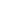 